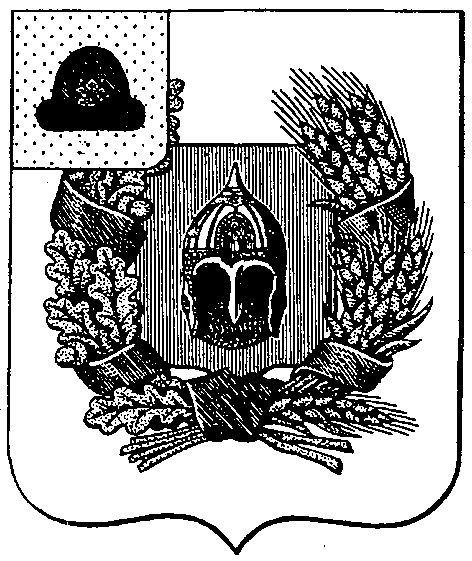 Совет депутатов Александро-Невского городского поселения Александро-Невского муниципального районаРязанской областиСовет депутатов городского поселенияР Е Ш Е Н И Е О внесении изменений в решение  Совета депутатов Александро-Невского городского поселения от 28.11.2018 г. № 76 «Об установлении  и введении в действие на территории муниципального  образования - Александро-Невского  муниципального района Рязанской области земельного налога»	В соответствии с Федеральным законом от 6 октября . № 131-ФЗ «Об общих принципах организации местного самоуправления в Российской Федерации», Налоговым кодексом Российской Федерации, руководствуясь Уставом муниципального образования –  Александро- Невского городского поселения Александро-Невского муниципального района Рязанской области, Совет депутатов Александро-Невского городского поселения РЕШИЛ:          1. Внести изменения в решение от  28.11.2018 г. № 76 «Об установлении  и введении в действие на территории муниципального образования – Александро-Невское городское поселение Александро-Невского  муниципального района Рязанской области земельного налога» следующие изменения:         	- пункт 7  дополнить  подпунктом 7.3 следующего содержания: Освобождаются от уплаты земельного налога  граждане, призванные на военную службу по мобилизации в Вооруженные Силы Российской Федерации в соответствии с Указом Президента РФ от 21 сентября 2022 года № 647 «Об объявлении частичной мобилизации в Российской Федерации», в отношении одного земельного участка, находящегося в собственности, постоянном (бессрочном) пользовании или пожизненном наследуемом владении налогоплательщика, на налоговый период 2022-2023 года.         2. Настоящее решение подлежит официальному опубликованию в  «Информационном бюллетене Александро-Невского городского поселения Александро-Невского муниципального района Рязанской области», на сайте администрации  Александро-Невского муниципального района Рязанской области, вступает в силу на следующий день после официального опубликования и распространяет свое действие на правоотношения, возникшие после 1 января 2022 года.Глава Александро- Невского городскогопоселения, председатель Совета депутатовАлександро-Невского городского поселения                                Г.Е. Шанин.От 18.10. 2022 г.                  р.п. Александро-Невский   № 89/1